Name That GodAncient Egyptian ReligionFrom: Simon FellowesHistory Standards: 6.2.3 Understand the relationship between religion and the social and political order in Mesopotamia and Egypt. CCSS Standards: Reading, Grades 6-87. Integrate visual information (e.g., in charts, graphs, photographs, videos, or maps) with other information in print and digital texts.Guiding Question:
What can we learn about the ancient Egyptians from the types of gods and goddesses that they worshipped?Overview of Lesson:
This is a good mid-unit quiz, and can be used open book, in a group, with partners, or individually.  Students should know the major members of the Egyptian pantheon.Students must match the physical representation of the god or goddess with the description.  Remind students that Egyptians used hieroglyphs, or pictures that took the place of words.  Artistic renderings of the gods and goddesses were important, and help us learn what they believed.  Encourage them to narrow down the options by completing all the gods they know, then going back and looking for clues in each picture that might indicate what the deity was “in charge of”.Once the students have done their best, give them the correct answers and ask how they did.  Then have them complete the reflection in writing, and let their answers lead into a class discussion.Name That GOD!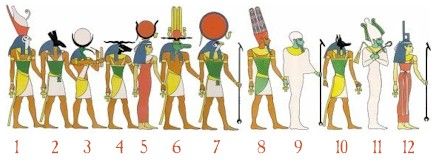 Horus, son of Osiris, a sky god closely connected with the pharaohs (gave them their power and authority) _____________ Seth, god of desert, storms and violence, enemy of Horus and Osiris _________. Thoth, a moon deity and god of writing, counting and wisdom __________. Khnum, a ram god who created mankind on his potter's wheel___________. Hathor, goddess of love, birth, and death, and protector of women _______________. Sobek, the crocodile god who controlled the waters of the Nile ______________. Ra, the sun god and king of the gods ________________.Amon, the creator god, that later became merged with Ra. New kingdom pharaohs were viewed as descendants of Amon-Ra  _____________. Ptah, god of craftsmen and pottery, a creator god ______________. Anubis, god of embalming , mummification, and guide of the dead ___________________.Osiris, god of agriculture and ruler of the dead ________________. Isis, wife of Osiris, mother of Horus and the great Mother goddess _____________________. REFLECTIONSWhat can we learn about the ancient Egyptians from the types of gods and goddesses that they worshipped?________________________________________________________________________________________________________________________________________________________________________________________________________________________________________________________________________________________________________________________________________________________________